Boston BMW CCA Autocross Protocols COVID-19The following protocols comply with Devens Management requirements. Anyone who does not comply will be required to leave the event.In accordance with current Massachusetts travel regulations related to COVID-19, if you have been to any state except lower risk states as indicated by the Commonwealth: https://www.mass.gov/info-details/covid-19-travel-order#lower-risk-states- , you may not attend the event.  A full refund will be issued if you have already been accepted.  More information in this regard is available at https://www.mass.gov/info-details/travel-information-related-to-covid-19. All attendees must self-screen at home prior to the event, including temperature and coronavirus symptoms.  Anyone who shows an increased temperature, symptoms, is sick, or has had contact with anyone who is sick within two weeks of the event may not attend.  A full refund of the fee will be issued.  Anyone who comes to the event and is sick or shows symptoms will be asked to leave.GeneralArrival time will be pushed back until 8 am. Novices are allowed at the event, but we will not have “first-timers” as the difficulty of no car instruction and social distancing is not conducive to a new Autocrosser. First-timers are defined as anyone with less than 5 autocross events. Face coverings are required at all times when not in your vehicle. We strongly encourage everyone to bring their own mask, but we will have some available. We will also have Nitrile gloves available for workers.  You must sign an E-Waivers via Speedwaiver.com on MSR - a link will be provided.Only registered co-drivers will be allowed in a car with the driver. No ride-alongs are allowed.Social Distancing should be maintained as much as possible, even with masks. No Loaner Helmets will be provided. Visitors/GuestsAbsolutely no visitors or guests will be allowed. Once all registered drivers have arrived, the gates will be closed. Registration:Sign up on MSReg.com as usual. No day of event registrations. No questions-asked refund policy. Even up to the day of the event. If you are feeling unwell, please stay home.RegistrationWhen arriving through the gate, please have your face covering on.Show your E-Waiver confirmation and driver’s license to the registrar.Proceed to park in a paddock spot - 6 ft from the car next to you. There are yellow arrows painted in the grid spots. Park between the arrows.    >   <  >  <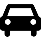 Don’t park near porta-potties, dumpster, or equipment containers.  You can then start unloading your car. Please note that we are teching in-place this season and you must stay with your car until tech is complete.Tech InspectionOnce you have your registration done and your car emptied you will wait with your car for the Tech Inspector to come by. It will be a tech in place where you will demonstrate all the interior tasks asked of you by the Inspector. Once passed you will be allowed to stay with your car and wait for the Driver’s Meeting. Driver’s Meeting (this format may change without notice)The Driver’s Meeting will be held in the paddock and start promptly at 9. Everyone will stand at least 6 ft apart.  Course WalkThere will be a course walk through after the Driver’s Meeting. LunchWe will continue to offer lunch options. Lunch must be chosen when your register. Orders will not be taken at the event. WorkYou will be assigned your work assignment prior to the event as normal. Please be sure to take note of your assignment. We will read out the assignments at the Driver’s Meeting but there will be no worker check-in. Worker Assignments will be posted on the side of the van.Corner Bosses will take the radio and flag out to their station and then bring them back in at the end of their shift. Radios and flags will be sanitized in between run groups.Disposable Gloves will be available to all workers. Boxes of gloves will be on the table under the timing tent where you pick up/drop off the radios.Worker stations will be asked to stack cones as they usually would at the end of the event, but on an individual basis only, with no stack building between persons encouraged.Staff are required, by Devens, to make sure all guidelines are being adhered to. Run GroupsRun groups will still be split into 2. You will run and work. We will have a single car line grid, with cars spaced 6 ft apart. Please stay near your car during this time. Maintain appropriate social distance.You must wear a face mask when outside of your car. BathroomsWe will provide hand sanitizer outside of the porta-potties. When lining up to use the bathroom, please maintain the 6 ft between people. Cleaning and DisinfectingRegistered drivers will drive only their own cars; no sharing of vehicles will be allowed (except registered co-drivers), and no instructors are allowed. Registered co-drivers are allowed.Porta-potties are cleaned and disinfected by the service provider between event as part of the contract with Devens RecreationA Club staff member will be assigned to wipe down the touch surfaces with sanitizer on the porta-potty doors regularly during the eventTables & chairs used in timing area to be sanitized in between run groups and at end of event.Records/Logs shall be kept that include date, time, and scope of cleaning.Contact Information for Local Health AuthoritiesMA Department of Public Health - Phone: (617) 624-6000Ayer Board of Public Health – 978-772-8213